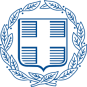 ΕΛΛΗΝΙΚΗ ΔΗΜΟΚΡΑΤΙΑ                                 ΝΟΜΟΣ  ΛΑΚΩΝΙΑΣ	                                    ΔΗΜΟΣ ΑΝΑΤΟΛΙΚΗΣ ΜΑΝΗΣ                                                                             Συνεδρίαση της 23-1-2019, ημέρα Τετάρτη και ώρα 19:30Πρόσκληση 664/18-1-2019 Παρόντες  Δ.Σ.: 17 Απόντες: 10Παρών  ο Δήμαρχος Ανατ. ΜάνηςΠΙΝΑΚΑΣ Θεμάτων ημερήσιας διάταξης της 4ης ΤΑΚΤΙΚΗΣ Συνεδρίασης του Δ.Σ. Ανατολικής Μάνης έτους 2019 και των αποφάσεων που λήφθηκαν.Γύθειο 25-1-2019Ο Πρόεδρος του Δ.Σ.Γεώργιος Μητσάκος 1ο Έγκριση του Ολοκληρωμένου Προγράμματος Δράσης (ΟΠΔ) του Δήμου Ανατολικής Μάνης και των ΝΠΔΔ που εποπτεύονται από αυτόν.Αριθ. Απόφασης 23/2018 ΑΔΣΑ. Εγκρίνει και Ψηφίζει το Ολοκληρωμένο Πλαίσιο Δράσης οικ. έτους 2019 του Δήμου Ανατολικής Μάνης το οποίο αποτελεί αναπόσπαστο τμήμα της παρούσας.Β. Εγκρίνει και Ψηφίζει το Ολοκληρωμένο Πλαίσιο Δράσης οικ. έτους 2019 των Νομικών Προσώπων του Δήμου Ανατολικής Μάνης όπως αυτά έχουν ψηφιστεί από τα αρμόδια Διοικητικά τους Συμβούλια, α) Ν.Π.Δ.Δ. ΟΚΠΑΠΑ και β) Ν.Π.Δ.Δ. Δημοτικό Λιμενικό Ταμείο Ανατολικής Μάνης και τα οποία αποτελούν αναπόσπαστα τμήματα της παρούσας.